	დანართი N7             მოდული ზოგადი ინფორმაცია3.  დამხმარე ჩანაწერები3.1.  სწავლებისა და შეფასების ორგანიზება3.2. საათების განაწილების  სქემა3.3. მოდული ხორციელდება: შპს საზოგადოებრივი კოლეჯი თბილისის N1 სამედიცინო სასწავლებლის ანატომიის კაბინეტში, ოთახი N9, III-სართული.3.4. სასწავლო რესურსი1. რ. ხეცურიანი; თ კაციტაძე  „ადამიანის  ანატომია ფიზიოლოგიით და პათოლოგიით’’ გამომცემლობა „მრდიცინა“ 1994.2. რ. ხეცურიანი  „ადამიანის  ნორმალური  ანატომია“  თბილისი 2006.http://www.growmore.ac.in/index.php/gnm-syllabus-fourth-year.htmlხეცურიანი, რ., 2006 -ადამიანის   ნორმალური   ანატომია კაციტაძე  ადამიანის ანატომია 1993წ3.5. სპეციალური საგანმანათლებლო საჭიროების (სსსმ) და შეზღუდული შესაძლებლობების მქონე (შშმ) სტუდენტების სწავლებისათვისსაჭიროების შემთხვევაში, სპეციალური საგანმანათლებლო საჭიროების მქონე სტუდენტისთვის  შპს საზოგადოებრივი კოლეჯი თბილისის N1 სამედიცინო სასწავლებლის მიერ შემუშავდება ინდივიდუალური სასწავლო გეგმა, რომელიც ეფუძნება პროფესიულ საგანმანათლებლო პროგრამას/მოდულს და წარმოადგენს მის მოდიფიკაციას (მისაღწევი სწავლის შედეგების თვისობრივ ან რაოდენობრივ ცვლილებას) და/ან აკომოდაციას (სწავლებისა და შეფასების მიდგომებში ცვლილებას მისაღწევი სწავლის შედეგების ცვლილების გარეშე) და, შესაბამისად, აზუსტებს  სპეციალური საგანმანათლებლო საჭიროების მქონე სტუდენტისთვის საჭირო  დამატებით საგანმანათლებლო მომსახურებას. ინდივიდუალური სასწავლო გეგმა გამოიყენება როგორც სახელმძღვანელო სპეციალური საგანმანათლებლო საჭიროების მქონე პროფესიული სტუდენტის საგანმანათლებლო პროცესის განხორციელებისთვის. ინდივიდუალური სასწავლო გეგმის ფარგლებში სპეციალური საგანმანათლებლო საჭიროების მქონე სტუდენტის მიმდინარე შეფასება ხორციელდება ინდივიდუალურად, განსაზღვრულ მისაღწევ სწავლის შედეგებთან, ხოლო საბოლოო შეფასება და კრედიტების მინიჭება -საგანმანათლებლო პროგრამის/მოდულის მოთხოვნებთან მიმართებით.მოდულის განმახორციელებელი:                                                                                                   პროფესიული    საგანმანათლებლო    პროგრამის    დანართი N7             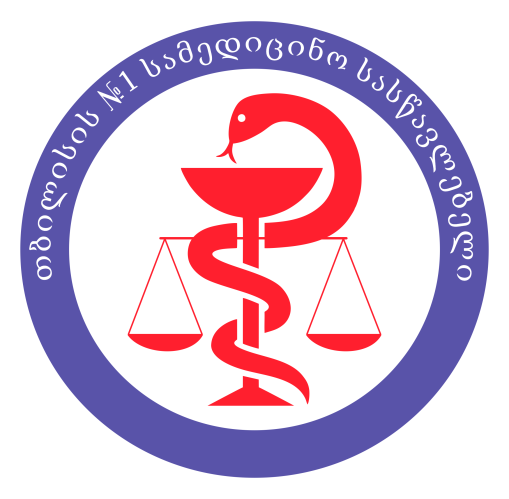 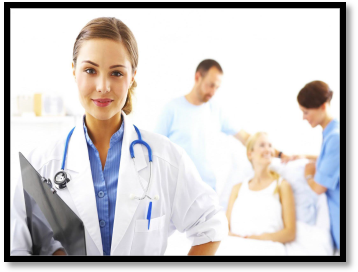 2019  წელისარეგისტრაციო ნომერი 0911004სახელწოდებაანატომია-ფიზიოლოგიის საბაზისო პრინციპებიგამოქვეყნების/ცვლილების თარიღი21/05/2018მოცულობა კრედიტებში5მოდულზე დაშვების წინაპირობა-მოდულის აღწერასტანდარტული ჩანაწერებიმოდულის დასრულების შემდეგ პირს შეუძლია:განმარტოს ანატომიისა და ფიზიოლოგიის ბაზისური პრინციპები: ადამიანის საფარი სისტემა, მოძრაობა (ძვალსახსროვანი სისტემა, კუნთოვანი სისტემა), ადამიანის ორგანიზმის კონტროლი და რეგულაცია (ნერვული სისტემა, გრძნობათა ორგანოები და ენდოკრინული სისტემა),  ცირკულაცია (კარდიოვასკულარული და ლიმფური სისტემა), ორგანიზმისთვის საჭირო რესურსის მიღება და გამოყოფა   (რესპირატორული სისტემა,  საჭმლის მომნელებელი სისტემა და შარდ გამომყოფი სისტემა), გამრავლება (ქალის რეპროდუქციული სისტემა, კაცის რეპროდუქციული სისტემა)სწავლის შედეგებიშესრულების კრიტერიუმებიკომპეტენციის პარამეტრების ფარგლები
შეფასების მიმართულებაანატომიისა და ფიზიოლოგიის ბაზისური პრინციპის - მოძრაობის განმარტება (ადამიანის ძვალსახსროვანი სისტემა, კუნთოვანი სისტემა, საფარის სისტემა)შესაბამის ტერმინოლოგიით აღწერს კანისა და კანქვეშა ქსოვილების აგებულებას და ფუნქციებს;შესაბამისი ტერმინოლოგიით აღწერს ძვალსახსროვან სისტემასა და კუნთოვან სისტემას;შესაბამისი ტერმინოლოგიით განმარტავს   ძვალსახსროვანი და კუნთოვანი  სისტემის  ფუნქციასა და მათ როლს ჰომეოსტაზის შენარჩუნებაში.სრულადაა ასახული შესრულების კრიტერიუმებშიგამოკითხვაანატომიისა და ფიზიოლოგიის ბაზისური პრინციპების - ადამიანის ორგანიზმის კონტროლისა და რეგულაციის შესახებ მსჯელობა (ნერვული სისტემა, გრძნობათა ორგანოები და ენდოკრინული სისტემა)შესაბამისი ტერმინოლოგიით აღწერს ნერვულ, გრძნობათა ორგანოებსა და ენდოკრინულ სისტემას;შესაბამისი ტერმინოლოგიით განმარტავს  ნერვული სისტემის, გრძნობათა ორგანოების და ენდოკრინული სისტემის ფუნქციასა და მათ როლს ჰომეოსტაზის შენარჩუნებაში.სრულადაა ასახული შესრულების კრიტერიუმებშიგამოკითხვაანატომიისა და ფიზიოლოგიის ბაზისური პრინციპების - ცირკულაციის შესახებ მსჯელობა (კარდიოვასკულარული და ლიმფური სისტემა)შესაბამისი ტერმინოლოგის გამოყენებით  აღწერს კარდიოვასკულარულ და ლიმფურ სისტემას;შესაბამისი ტერმინოლოგიის გამოყენებით განმარატავს  კარდიოვასკულარული და ლიმფური სისტემის ფუნქციასა და მათ როლს ჰომეოსტაზის შენარჩუნებაში.სრულადაა ასახული შესრულების კრიტერიუმებშიგამოკითხვაანატომიისა და   ფიზიოლოგიის ბაზისური პრინციპების - ორგანიზმისთვის საჭირო რესურსის მიღებისა და გამოყოფის შესახებ მსჯელობა  (რესპირატორული,  საჭმლის მომნელებელი და შარდგამომყოფი სისტემა)შესაბამისი ტერმინოლოგიით აღწერს რესპირატორულ, საჭმლის მომნელებელსა და  შარდგამომყოფ  სისტემას;შესაბამისი ტერმინოლოგიის გამოყენებით განმარტავს  რესპირატორულ, საჭმლისმომნელებელ  და შარდგამომყოფ სისტემის ფუნქციასა და მათ როლს ჰომეოსტაზის შენარჩუნებაში.სრულადაა ასახული შესრულების კრიტერიუმებშიგამოკითხვაანატომიისა და ფიზიოლოგიის ბაზისური პრინციპების - გამრავლების შესახებ მსჯელობა (ქალის რეპროდუქციული სისტემა, კაცის რეპროდუქციული სისტემა)შესაბამისი ტერმინოლოგიით აღწერს ქალისა და  კაცის რეპროდუქციულ სისტემასშესაბამისი ტერმინოლოგიის გამოყენებით განმარტავს  შარდგამომყოფ, ქალისა  და კაცის რეპროდუქციული სისტემების ფუნქციასა და მათ როლს ჰომეოსტაზის შენარჩუნებაში.სრულადაა ასახული შესრულების კრიტერიუმებშიგამოკითხვასწავლის შედეგითემატიკასწავლება-სწავლის მეთოდი/მეთოდებიშეფასების მეთოდი/მეთოდებიმტკიცებულება/მტკიცებულებები  სტუდენტის პორტფოლიოსთვის1ადამიანის საფარის სისტემა;ჩონჩხი და მისი მნიშვნელობა;ძვლის აგებულება, ფორმები, ფუნქციები;ხერხემალი, მალები;თავის ქალას ჩონჩხი: 
კუნთების აგებულება, თავისა და კისრის კუნთები.ლექცია- მასალის ახსნა, სასწავლო მასალის გადაცემა;სემინარი - დისკუსია ახსნილი მასალის გარშემო.წერითი  - ღია ან/და დახურული ტესტი, ესსე, თემა, კაზუსის და ამოცანის ამოხსნა და სხვა;ზეპირი - გამოკითხვა, დებატები, სიტუაციური ანალიზი, პრეზენტაციის წარმოდგენა და სხვა. სტუდენტების ჯგუფებად დაყოფა და მოცემულ თემებთან დაკავშირებით დისკუსიის წარმართვა, სტუდენტთა დისკუსიაში მონაწილეობის შეფასება.გამოკითხვა - ზეპირი ან/და წერილობითი მტკიცებულებაა) ზეპირი: პროფესიული განათლების მასწავლებლის/საგანმანათლებლო დაწესებულების წარმომადგენლის მიერ შევსებული ჩანაწერი/კითხვარი/შეფასების ფურცელი ან/და ვიდეოჩანაწერი ან/და აუდიოჩანაწერი; ბ) წერილობითი:  სტუდენტის მიერ წერილობით შესრულებული ნამუშევარი, რომელიც ადასტურებს ცოდნას, უნარს ან/და კომპეტენციას;გ) ელექტრონულად ჩატარებული გამოკითხვა: ელექტრონულად შესრულებული ნამუშევარი, რომელიც ადასტურებს ცოდნას, უნარს ან/და კომპეტენციას.2ნერვული სისტემა, თავის ტვინი;თავის ტვინის აგებულება;ზურგის ტვინი;სიმპათიკური ნერვული სისტემა;პარასიმპათიკური ნერვული სისტემა.ლექცია- მასალის ახსნა, სასწავლო მასალის გადაცემა;სემინარი - დისკუსია ახსნილი მასალის გარშემო.წერითი  - ღია ან/და დახურული ტესტი, ესსე, თემა, კაზუსის და ამოცანის ამოხსნა და სხვა;ზეპირი - გამოკითხვა, დებატები, სიტუაციური ანალიზი, პრეზენტაციის წარმოდგენა და სხვა. სტუდენტების ჯგუფებად დაყოფა და მოცემულ თემებთან დაკავშირებით დისკუსიის წარმართვა, სტუდენტთა დისკუსიაში მონაწილეობის შეფასება.გამოკითხვა - ზეპირი ან/და წერილობითი მტკიცებულებაა) ზეპირი: პროფესიული განათლების მასწავლებლის/საგანმანათლებლო დაწესებულების წარმომადგენლის მიერ შევსებული ჩანაწერი/კითხვარი/შეფასების ფურცელი ან/და ვიდეოჩანაწერი ან/და აუდიოჩანაწერი; ბ) წერილობითი:  სტუდენტის მიერ წერილობით შესრულებული ნამუშევარი, რომელიც ადასტურებს ცოდნას, უნარს ან/და კომპეტენციას;გ) ელექტრონულად ჩატარებული გამოკითხვა: ელექტრონულად შესრულებული ნამუშევარი, რომელიც ადასტურებს ცოდნას, უნარს ან/და კომპეტენციას.3გულ–სისხლძაღვთა სისტემის ორგანოები:სისხლი და მისი შემადგენლობა.ლექცია- მასალის ახსნა, სასწავლო მასალის გადაცემა;სემინარი - დისკუსია ახსნილი მასალის გარშემო.წერითი  - ღია ან/და დახურული ტესტი, ესსე, თემა, კაზუსის და ამოცანის ამოხსნა და სხვა;ზეპირი - გამოკითხვა, დებატები, სიტუაციური ანალიზი, პრეზენტაციის წარმოდგენა და სხვა. სტუდენტების ჯგუფებად დაყოფა და მოცემულ თემებთან დაკავშირებით დისკუსიის წარმართვა, სტუდენტთა დისკუსიაში მონაწილეობის შეფასება.გამოკითხვა - ზეპირი ან/და წერილობითი მტკიცებულებაა) ზეპირი: პროფესიული განათლების მასწავლებლის/საგანმანათლებლო დაწესებულების წარმომადგენლის მიერ შევსებული ჩანაწერი/კითხვარი/შეფასების ფურცელი ან/და ვიდეოჩანაწერი ან/და აუდიოჩანაწერი; ბ) წერილობითი:  სტუდენტის მიერ წერილობით შესრულებული ნამუშევარი, რომელიც ადასტურებს ცოდნას, უნარს ან/და კომპეტენციას;გ) ელექტრონულად ჩატარებული გამოკითხვა: ელექტრონულად შესრულებული ნამუშევარი, რომელიც ადასტურებს ცოდნას, უნარს ან/და კომპეტენციას.4სასუნთქი სისტემის ორგანოები:ფილტვი და მისი აგებულება,პლევრა და შუასაყარი;საჭმლის მომნელებელი სისტემის ორგანოები.ლექცია- მასალის ახსნა, სასწავლო მასალის გადაცემა;სემინარი - დისკუსია ახსნილი მასალის გარშემო.წერითი  - ღია ან/და დახურული ტესტი, ესსე, თემა, კაზუსის და ამოცანის ამოხსნა და სხვა;ზეპირი - გამოკითხვა, დებატები, სიტუაციური ანალიზი, პრეზენტაციის წარმოდგენა და სხვა. სტუდენტების ჯგუფებად დაყოფა და მოცემულ თემებთან დაკავშირებით დისკუსიის წარმართვა, სტუდენტთა დისკუსიაში მონაწილეობის შეფასება.გამოკითხვა - ზეპირი ან/და წერილობითი მტკიცებულებაა) ზეპირი: პროფესიული განათლების მასწავლებლის/საგანმანათლებლო დაწესებულების წარმომადგენლის მიერ შევსებული ჩანაწერი/კითხვარი/შეფასების ფურცელი ან/და ვიდეოჩანაწერი ან/და აუდიოჩანაწერი; ბ) წერილობითი:  სტუდენტის მიერ წერილობით შესრულებული ნამუშევარი, რომელიც ადასტურებს ცოდნას, უნარს ან/და კომპეტენციას;გ) ელექტრონულად ჩატარებული გამოკითხვა: ელექტრონულად შესრულებული ნამუშევარი, რომელიც ადასტურებს ცოდნას, უნარს ან/და კომპეტენციას.5შარდგამომყოფი სისტემის ორგანოები;ქალის რეპროდუქციოლოგიური სისტემა;მამაკაცის რეპროდუქციოლოგიური სისტემა.ლექცია- მასალის ახსნა, სასწავლო მასალის გადაცემა;სემინარი - დისკუსია ახსნილი მასალის გარშემო.წერითი  - ღია ან/და დახურული ტესტი, ესსე, თემა, კაზუსის და ამოცანის ამოხსნა და სხვა;ზეპირი - გამოკითხვა, დებატები, სიტუაციური ანალიზი, პრეზენტაციის წარმოდგენა და სხვა. სტუდენტების ჯგუფებად დაყოფა და მოცემულ თემებთან დაკავშირებით დისკუსიის წარმართვა, სტუდენტთა დისკუსიაში მონაწილეობის შეფასება.გამოკითხვა - ზეპირი ან/და წერილობითი მტკიცებულებაა) ზეპირი: პროფესიული განათლების მასწავლებლის/საგანმანათლებლო დაწესებულების წარმომადგენლის მიერ შევსებული ჩანაწერი/კითხვარი/შეფასების ფურცელი ან/და ვიდეოჩანაწერი ან/და აუდიოჩანაწერი; ბ) წერილობითი:  სტუდენტის მიერ წერილობით შესრულებული ნამუშევარი, რომელიც ადასტურებს ცოდნას, უნარს ან/და კომპეტენციას;გ) ელექტრონულად ჩატარებული გამოკითხვა: ელექტრონულად შესრულებული ნამუშევარი, რომელიც ადასტურებს ცოდნას, უნარს ან/და კომპეტენციას.სწავლის შედეგებისაათების განაწილება სწავლის შედეგების მიხედვითსაათების განაწილება სწავლის შედეგების მიხედვითსაათების განაწილება სწავლის შედეგების მიხედვითსაათების განაწილება სწავლის შედეგების მიხედვითსწავლის შედეგებისაკონტაქტოდამოუკიდებელიშეფასებასულ1158212521582125315821254158212551582125სულ754010125№სახელი   და  გვარისაკონტაქტო ინფორმაციაკვალიფიკაცია დიპლომის მიხედვითსამუშაო   სტაჟი№სახელი   და  გვარიტელეფონი, ელ-ფოსტაკვალიფიკაცია დიპლომის მიხედვითსამუშაო   სტაჟი1.მაია  გვაზავა593-48-20-14ექიმი-თერაპევტი1995წლიდან  N 1 სამედიცინო სასწავლებლის პედაგოგი   (24 წელი  გამოცდილება)